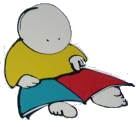 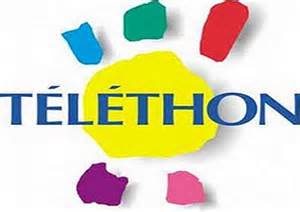 L’école soutien le téléthon organisé par la mairie de Cellule le samedi 26 novembre 2016.Pour les plus courageux, sportifs ou non, rendez-vous au stade Angel Rech à 9h30 pour courir ou marcher tous ensemble.Nous souhaitons aider à battre le record de 429 km parcouru l’année dernière.Nous allons aussi apporter notre dernière récolte de bouchons.Nous vous attendons nombreux. L’équipe éducative et les élèves.L’école soutien le téléthon organisé par la mairie de Cellule le samedi 26 novembre 2016.Pour les plus courageux, sportifs ou non, rendez-vous au stade Angel Rech à 9h30 pour courir ou marcher tous ensemble.Nous souhaitons aider à battre le record de 429 km parcouru l’année dernière.Nous allons aussi apporter notre dernière récolte de bouchons.Nous vous attendons nombreux. L’équipe éducative et les élèves.